 がん治療を予定されている方へ〜治療前からの口腔ケアのおすすめ〜 当院では安心して歯科受診していただけるように「がん医療連携歯科医院」を紹介しています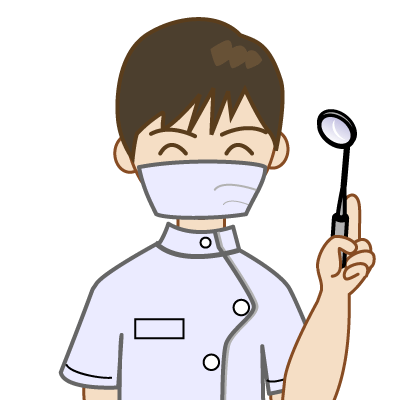 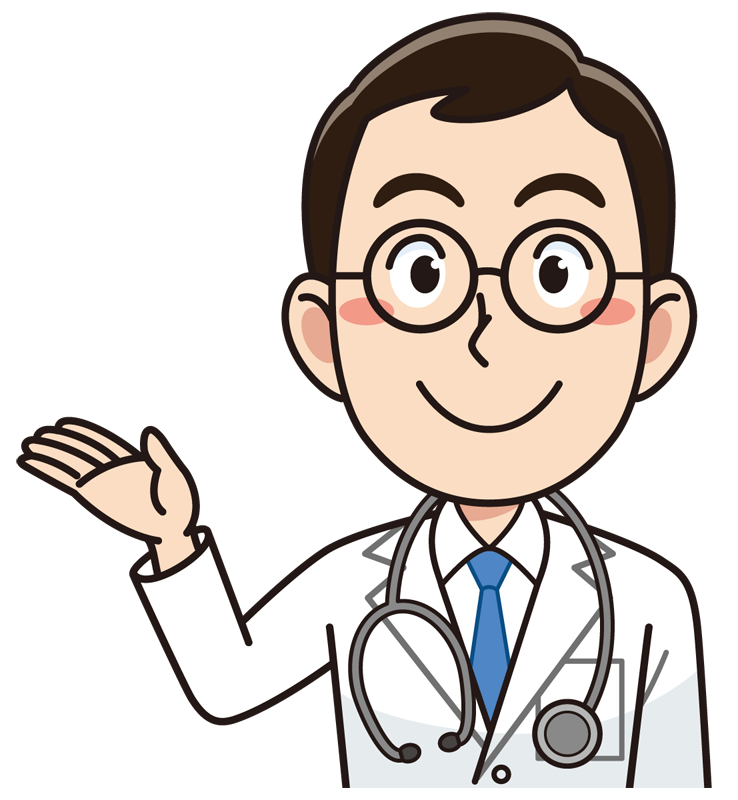 がんの治療時におこるお口のトラブルを予防し、がん治療が円滑に進むように、治療開始前に歯科医院を受診して、お口の中をきれいにしてもらうことをお勧めしています。お口のケアをすることによって期待できる効果一般社団法人静岡県歯科医師会